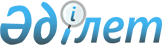 О Казахском госудаpственном научно-пpоизводственном центpе взpывных pаботПостановление Кабинета Министpов Республики Казахстан от 7 июня 1993 г. N 464



        С целью организации в республике новых производств взрывчатых 
материалов, а также серийного выпуска специализированного оборудования,
приборов и средств механизации взрывных работ Кабинет Министров 
Республики Казахстан постановляет:




        1. Преобразовать отраслевую лабораторию комплексной механизации 
взрывных работ Казахского политехнического института имени В.И. Ленина,
созданную распоряжением Совета Министров Казахской ССР от 26 июня
1966 г. N 1094, в Казахский научно-производственный центр взрывных
работ (КГЦВР) Министерства промышленности Республики Казахстан.




        Определить местонахождение Казахского государственного 
научно-производственного центра взрывных работ в г. Алматы с размещением
его на площадях отраслевой лаборатории комплексной механизации взрывных 
работ (ул. Космонавтов, 147 "б"). 




        2. Определить КГЦВР головным по республике в области развития 
промышленных взрывчатых материалов, разработки и внедрения простейших
аммиачно-селитренных взрывчатых веществ (с изготовлением их на местах
потребления), технологических комплексов, машин и оборудования для 
механизации взрывных работ.




        Министерству промышленности Республики Казахстан в месячный срок
утвердить устав и структуру КГЦВР.




        3. Министерству экономики Республики Казахстан предусмотреть в
установленном порядке выделение из Фонда преобразования экономики          
Республики Казахстан инвестиций для укрепления и развития 
материально-технической базы КГЦВР и производств по изготовлению 
взрывчатых веществ.




        4. Министерству образования Республики Казахстан организовать 
работу по подготовке высшими учебными заведениями в 1994 - 1995
и последующих годах по прямым договорам с предприятиями 
химиков-технологов и горных инженеров со специализацией по
изготовлению взрывчатых веществ и соответствующих компонентов.





    Премьер-министр
  Республики Казахстан


					© 2012. РГП на ПХВ «Институт законодательства и правовой информации Республики Казахстан» Министерства юстиции Республики Казахстан
				